1. Педагогика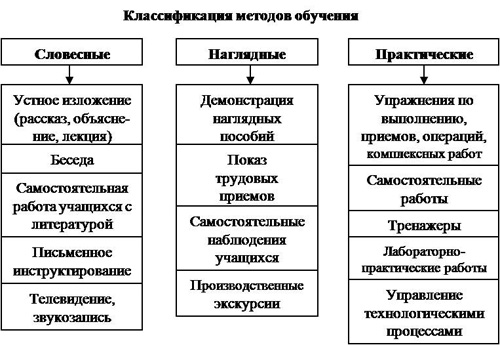 наука о воспитании и обучении человека. наука о специально организованной целенаправленной и систематической деятельности по формированию человека, о содержании, формах и методах воспитания, образования и обучения, и передачи социального опыта, от педагога к ученику. Педагогика в качестве своего объекта имеет систему педагогических явлений, связанных с развитием индивида. Предмет педагогики — целостный педагогический процесс направленного развития и формирования личности в условиях ее воспитания, обучения и образования. Объект педагогики — воспитание как сознательно и целенаправленно осуществляемый процесс. Задачи: Воспитание человека, Выявление состава и величины природных способностей и потребностей человека, Выявления состава и величины общественных потребностей к обучению и воспитанию в данном месте и в данное время, Создание условий и осуществление гармоничного удовлетворения личных и общественных потребностей в воспитании и обучении. Структура: дидактика, история педагогики, сранвительная педагогика, управление образования, возрастная педагогика (дошкольная, школьная и т.д.). Таким образом, педагогика высшей школы является подразделом возрастной педагогики. В то же время она относится и к профессиональной педагогике, поскольку высшее образование является специальным, то есть готовит специалистов определенного профиля, определенной профессии.2. Педагогика высшей школыПедагогика исследует процесс и результат овладения системой знаний, формирования мировоззрения и нравственных качеств. Педагогика высшей школы – это наука о закономерностях обучения и воспитания студентов, а также их научной и профессиональной подготовке как специалистов соответственно требованиям государства. В структуру педагогики высшей школы входят следующие разделы: общие основы педагогики; теория воспитания; дидактика;  теория управления (менеджмент).3. КатегорииПедагогическая ситуация представляет собой совокупность обстоятельств и условий реального учебно-воспитательного процесса. В педагогической ситуации можно выделить два звена: педагогическое влияние и реакцию на него. В результате возникают педагогические отношения – основной объект изучения явлений педагогической действительности. Педагогическое явление – это часть объективно существующей педагогической действительности в виде единства основных субъектов учебно-воспитательного процесса, его средств и соответствующей среды. В педагогическом исследовании выявить сущность воспитательных явлений, понять их движущие силы, динамику развития и т. п. означает, прежде всего, изучить педагогические отношений, которые и являются ядром педагогической ситуации. Педагогическая теория – система научно-педагогических знаний, которая описывает и объясняет элементы реальной педагогической деятельности в высшем учебном заведении. Педагогическая концепция – система критических взглядов на реальную вузовскую действительность и соответствующего поиска и предложения новых конструкторских идей. Педагогическая идея – это новое направление мысли, утверждение или развёрнутая модель, отражающая те или иные отношения или связи в вузовской действительности Педагогическая закономерность – объективно повторяемая последовательность явлений. Принципы – это система требований и положений педагогики, выполнение которых обеспечивает продуктивность учебно-воспитательного процесса. Образование – в узком смысле – совокупность систематизированных знаний, умений и навыков, приобретенных индивидом в учебном заведении или путем самообразования. оспитание – процесс становления, обогащения и совершенствования субъективно-личностного и духовного мира человека. Учебно-воспитательный процесс.4. ОбразованиеОбразова́ние — целенаправленный процесс и достигнутый результат воспитания и обучения в интересах человека, общества, государства, сопровождающийся констатацией достижения гражданином (обучающимся) установленных государством образовательных уровней. В настоящее время в отечественной педагогике происходит замена парадигмы «человека знающего» (т.е. вооруженного системой знаний, умений и навыков) на парадигму «человека, подготовленного к жизнедеятельности», т.е. человека, способного активно и творчески мыслить и действовать, саморазвиваться, интеллектуально, нравственно и физически самосовершенствоваться. Парадигмы образования - те устоявшиеся и общепринятые идеи, теории или учения, которыми реально руководствуются все работники сферы образования при организации процессов обучения и воспитания или управлении образованием.5. Болонский процессУже закончен. процесс сближения и гармонизации систем высшего образования стран Европы с целью создания единого европейского пространства высшего образования. Основные цели Болонского процесса: расширение доступа к высшему образованию, дальнейшее повышение качества и привлекательности европейского высшего образования, расширение мобильности студентов и преподавателей, а также обеспечение успешного трудоустройства выпускников вузов за счет того, что все академические степени и другие квалификации должны быть ориентированы на рынок труда. 1. Принятие системы сопоставимых степеней, 2. Введение двухциклового обучения: предварительного (undergraduate) и выпускного (graduate). Первый цикл длится не менее трех лет. Второй должен вести к получению степени магистра или степени доктора. 3. Она также обеспечивает право выбора студентом изучаемых дисциплин. 4. Существенное развитие мобильности учащихся. 5. Содействие необходимым европейским воззрениям в высшем образовании, особенно в области развития учебных планов, межинституционального сотрудничества.6-7. ВО в РБ55 вузов, 45 – гос. 470 тыс студ., 12.1 тыс. – иностранцы. 26 тыс. – проф.-преп. Состава. 1334 доктора и 8.5 тыс. кандидатов. ВО есть у 1 мдн человек. 95% бюджета распределяют. Закон “О высшем образовании”. Главный – Верховный совет республики. Мин. Обр. – нормат. И методич. Управление системой ВО. ВУЗ – УО, обеспеч. получ ВО по одной или нескольким спец. ВУЗы: классич. (наука, ДГУ, БГУИР, БНТУ), профильный (узкий профиль обучаемых), институт (одна или несколько специальностей), высший колледж связи (только первая ступень ВО и одна специальность). Ведущие вузы: БГУ и АУ при презденте РБ. ВУЗ может создавать филлиалы и представительства. Формы: очная (дн. Веч.), заочная(и дистанц.). Содержание ВО: типовыме учебные планы (специальность), типовые учебные программы (дисциплина). Тенденции: инновации, инф. технол., сист. повыш. квалиф., новые образ. технол., сеть междунар. связей. Проблемы: инновации мало, старение преподавателей, дефицит кадров, низкая материальная база, снижение уровня подготовки специалистов. Задачи: повышение качества образования. Решения: университеты как центры исследовательской деятельности, общее простравнство СНГ, современные информационные технологии, рост экспорта образовательных услуг. Развитие: усиление практикоориентированности подготовки, обновление с участием специалистов сектора экономики, расширение учебно-лабораторной базы вузов, обеспечение общежитием, увеличение заочников с высоким уровнем образования.  Механизмы: стимулирование знания языка, перевод образовательных ресурсов в электронный вид. Внедрение сертификатов системы менеджмента УО по международным стандартам, приглашенные преподаватели. 2 магистратуры: научная и просто для оюдей, но без науки.8. Дидактика высшей школыОбразование: процесс, результат, социальный институт. Дидактика – это теоретическая и нормативно-прикладная наука об образовании. Для чего учить (цели), чему учить (содержание) и как учить(методы)?9-10. ОбучениеЦели обучения: специалист и всесторонняя личность. Учёт заказа на специалистов. Функции: образование(получение знаний и навыков), воспитание (мировоззрение), развитие (интеллектуальное, пам'ять и т.д.), профессиональная (профессиональная направленность учебного процесса). Содержание: специально отобранная и признанная обществом система элементов объективного опыта человека, усвоение которой необходимо для успешной деятельности. Содержание: система знаний, общие интеллектуальные навыки, опыт творческой деятельности, опыт эмоционально-волевого отношения к миру и людям. Обучение: учение + преподавание. Структура: современные требования к подготовке специалистов-> содержание, задачи и цели образования. Обучающий (принципы, методы, формы, средства) -> обучаемые (знание, навык, умение, качество). Этапы знания: восприятие материала, осмысление и понимание, запоминание, применение, систематизация, обобщение.  Мотивация, новая информация, закрепление, контроль и иоценка.11. Закономерности обученияВыделяют внешние и внутренние закономерности обучения. К первым относят зависимость обучения от общественных процессов и условий (социально-экономической, политической ситуации, уровня культуры, потребностей общества и государства в определенном типе и уровне образования; ко вторым - связи между компонентами процесса обучения (между целями, содержанием образования, методами, средствами и формами обучения; между учителем, учеником и смыслом учебного материала). К внешним закономерностям относятся: социальная обусловленность целей, содержания и методов обучения; воспитывающий и развивающий характер последнего; обучение всегда осуществляется в общении и основывается на вербально - деятельностном подходе; зависимость результатов обучения от особенностей взаимодействия обучающегося с окружающим миром. К внутренним закономерностям процесса обучения относятся: зависимость его развития от способа разрешения основного противоречия между познавательными или практическими задачами и наличным ypoвнем необходимых для их решения знаний, умений и навыков учащихся, умственного развития; отношение между взаимодействием учителя и ученика и результатами обучения; подчиненность результативности обучения способам управления процеccом последнего и активности самого ученика; задачная и структура, то есть при успешном решении одной учебной задачи и постановке следующей ученик продвигается от незнания к знанию, от знания к умению, от умения - к навыку.12.13. Методы обучения в высшей школебъяснительно-наглядный (репродуктивный) метод. Проблемный метод. Частично-поисковый метод при самостоятельной работе учащихся, беседе, популярной лекции, проектировании и т.п. предоставляет школьникам возможность принять участие в отдельных этапах поиска. Исследовательский метод: учащиеся постепенно познают принципы и этапы научного исследования, изучают литературу по проблеме, проверяют гипотезы и оценивают полученные результаты.14. Технологии обучения: развивающая (обучение впереди развития), репродуктивная и исследовательская.Развив.: Мотивация: суб. – суб., цель, решение проблемы, закрепление, рефлексия.Репрод.: суб. – объект, преподаватель определяет.совокупность, специальный набор форм, методов, способов, приёмов обучения и воспитательных средств, системно используемых в образовательном процессе, на основе декларируемых психолого-педагогических установок. Это один из способов воздействия на процессы развития, обучения и воспитания ребёнка. Любая технология в той или иной мере направлена на реализацию научных идей, положений, теорий в практике. Поэтому педагогическая технология занимает промежуточное положение между наукой и практикой.15. Проектное обучениеОкружающая жизнь как лаборатория, в которой происходит обучающий процесс. Педагог и учащиеся разрабатывают проект. Даёт: самостоятельный поиск, коммуникативные навыки, решение практических задач, системное мышление. Этапы: разработка проектного задания (выбор темы и т.д.), разработка проекта, оформление результатов, презентация, рефлексия (оценка педагогической деятельности).16. Учебная дискуссияВсестороннее обсуждение спорного вопроса в публичном собрании, в частной беседе, в споре. Виды: круглый стол, дебаты (две команды), симпозиум (участники выступают с сообщениями и затем отвечают на вопросы), заседание экспертной группы(заранее выбранная тема, а затем высказываются эксперты), форум (экспертная группа обменивается мнениями с аудиторией).17.18. Основные формы и средства обучения в вузе19. ЛекцииСтруктура: введение, основная часть, заключение. Методы закрепления: упражнение, опорный конспект, взаимообучение, дидактический тест (стандартные задания). Это методологическая основа других занятий. В РБ это 30-50 % учебного времени. По роли в учебном процессе: вводные, обзорные, итоговые, тематические, установочные (заочники). Специфика прочтения лекции: основной тип, монографическая, дискуссия, приглашённые эксперты, проблемная, аудио или видеовизуализация, запланированные ошибки, процедура пауз.20. Структура и критерии оценки лекцииСтруктура: вступление,  постановка проблемы, расчленение на вопросы, изложение подходов, обобщение, заключение. Оценка: содержание (связь с курсом), методика чтения (чёткий план), руководство работы студентов.22. Внимание и запоминание информацииВнимание: устойчивость(состояние, мотивация, активная деятельность, впечатления, осмысленность объекта), концентрация, переключаемость, распределение, объём. Внимание по волевым усилиям: непроизвольное, произвольное, послепроизвольное (волевых усилий уже не требуется). Управление вниманием: обращение к слушателям, контакт со слушателями. Память: закон осмысления (пойми и запомнишь), закон установки (должна быть установка «запомнить»), закон повторений, закон незавершённости, закон первого впечатления (его можно усилить рационально и эмоционально), закон оптимизации длины материала. Лучше всего – это деятельность.23. Тип обучения. Традиционное, знаково-контекстноеТрадиционное обучение – наиболее распространенный до сих пор традиционный вариант обучения. Основы этого типа обучения были заложены почти четыре века тому назад еще Я.А.Коменским («Великая дидактика»). Термин «традиционное обучение» подразумевает, прежде всего, классно-урочную организацию обучения, сложившуюся в XVII в. на принципах дидактики, сформулированных Я.А.Коменским, и до сих пор являющуюся преобладающей в школах мира. Отличительные признаки традиционной классно-урочной технологии следующие: учащиеся приблизительно одного возраста и уровня подготовки составляют класс, который сохраняет в основном постоянный состав на весь период школьного обучения; основной единицей занятий является урок; работой учащихся на уроке руководит учитель; ебные книги (учебники) применяются, в основном, для домашней работы. Знаково-контекстное (или просто контекстное) обучение — форма активного обучения, предназначенная для применения в высшей школе, ориентированная на профессиональную подготовку студентов и реализуемая посредством системного использования профессионального контекста, постепенного насыщения учебного процесса элементами профессиональной деятельности. Особое внимание обращается на реализацию постепенного, поэтапного перехода студентов к базовым формам деятельности более высокого ранга: от учебной деятельности академического типа к квазипрофессиональной деятельности (деловые и дидактические игры) и, потом, к учебно-профессиональной деятельности (НИРС, практики, стажировки). Преподавание общеобразовательных дисциплин предлагается трактовать в контексте профессиональной деятельности, отходя в этом от академичного изложения научного знания. В качестве средств реализации теоретических подходов в контекстном обучении предлагается в полном объеме использовать методы активного обучения (в трактовке А. А. Вербицкого — методы контекстного обучения). Вместе с тем отмечается, что необходимо комплексно подходить к использованию различных форм, методов и средств активного обучения в органическом сочетании с традиционными методами.24. Проблемное обучениеЧередуются информационные и проблемные вопросы. Лучше усваивается информация, усиливается мотивация, самостоятельность. Недостатки: не всё представимо в виде проблемы, нужны базовые знания, требует больших временных затрат. постановку преподавателем учебно-проблемной задачи, создание для учащихся проблемной ситуации; осознание, принятие и разрешение возникшей проблемы, в процессе которого они овладевают обобщенными способами приобретения новых знаний; применение данных способов для решения конкретных систем задач. Проблемная ситуация – это познавательная задача, которая характеризуется противоречием между имеющимися знаниями, умениями, отношениями и предъявляемым требованием.25. Программированное обучениеПедагогика + психология + кибернетика. Обучение – управление информационным процессом. Стимул – реакция. Бихевиолизм. Законы: ээфекта (связь нарастает при получении удовольствия), 2. Упражнений (связь стимул-реакция усиливается при увеличении повторений). Доза1 – тест – доза2 – тест. Программированное линейного характера и разветвлённого характера. Достоинства: оперативная обратная связь, полный контроль. Хорошо для выработки навыков. Алгоритмическое обучение: действие в соответствии с инструкцией.26. Модульно-рейтинговая система обученияМодульное образование -> модуль: программа действий и методических пособий для их осуществления. Разбиение материала на модкли, рейтинговая система оценки знаний. Всё заранее прописано. Рейтинговая система: оценка всех видов работы учащегося на всех занятиях.27. СеминарыМладшие курсы: оценка и обсуждение, выступление и умение выступать. Расположение: фронтальное, круглый стол. Критерий оценки: целенаправленность, планирование, организация семинара, стиль семинара, отношение со студентами, управление группой, удовлетворены ли студенты. Это форма учебно-практических занятий, при которой учащиеся (студенты, стажёры) обсуждают сообщения, доклады и рефераты, выполненные ими по результатам учебных или научных исследований под руководством преподавателя. Преподаватель в этом случае является координатором обсуждений темы семинара, подготовка к которому является обязательной. Поэтому тема семинара и основные источники обсуждения предъявляются до обсуждения для детального ознакомления, изучения. Цели обсуждений направлены на формирование навыков профессиональной полемики и закрепление обсуждаемого материала.28. ПЗТипы: устное, письменное, графическое, аудиовизуальное, предметно-визуальное, профессиональное. Формы: коллективная, фронтальная, групповая, индивидуальная. Критерий оценки: уровень самостоятельности и активности студента, наличие связи с лекцией, степень отработки, уровень и характер научно-исследовательской деятельности, удовлетворённость студентов.29. ЛРУглубленное изучение научно-теоретических основ предмета, овладение навыками эксперимента. До лекции или после. Формы: коллективная, фронтальная, групповая, индивидуальная.30.31. Контроль знанийКонтроль – установление знаний с целью обратной связи. Оценка – системный показатель, который отражает ЗУН (знания, умения, навыки). Функции: контрлирующая, обучающая, воспитывающая, развивающая. Контроль: объективность, обоснованность оценок, всесторонность. Контроль: текущий, итоговый, тематический, заключительный, рубежный.32-33. Методы контроля знанийТесты: правильная последовательность, закрытая форма, установление соответствия, открытая форма (дополнить и т.д.) Формы: экзамен, зачёт, практика, колоквиум, лабораторная работа, семинар. Методы: тесты, опрос, котрольная работа, систематическое наблюдение. Параметры оценки знания: культура речи, процент освоенного материала, степень осознанности знаний, прочность, логика изложения, гибкость ЗУН, полнота, характер ошибок.34. Педагогическая диагностикаСущность педагогической диагностики — изучение результативности учебно-воспитательного процесса в школе на основе изменений в уровне воспитанности учащихся и росте педагогического мастерства учителей. педагогическая диагностика — это подраздел педагогики, изучающий принципы и методы распознавания и установления признаков, характеризующих нормальный или отклоняющийся от норм ход педагогического процесса. Цели диагностики: 1) оптимизировать процесс индивидуального обучения, 2) определить результаты деятельности участника педагогического процесса и качество образования, 3) свести к минимуму ошибки, которые могут быть допущены в процессе обучения. Первый уровень обученности – различение – характеризуется тем, что ученик может отличить один объект (предмет) от другого по наиболее существенным признакам. Второй уровень обученности – запоминание – характеризуется тем, что ученик может пересказать содержание текста, правила, положения, теоретические утверждения. Третий уровень обученности – понимание. Ученик может устанавливать причинно-следственные связи явлений, событий фактов; свободно вывести причину и следствие. Четвёртый уровень обученности – уровень умений (репродуктивных). Он характеризуется тем, что ученик владеет закреплёнными способами применений знаний на практике. Пятый уровень обученности – перенос – это уровень творческих умений, когда учащиеся могут использовать знания, умения в нестандартных учебных ситуациях.35. Педагогическая оценкаэто результат процесса оценивания, условно-формальное (знаковое), количественное выражение оценки учебных достижений учащимся в цифрах, буквах или иным образом.37-42. ВоспитаниеЭто воздействие на личность общества в целом. Целенаправленное, управляемое, контролирующее взаимодействие по передаче опыта. Формирует личностные качества, привычки поведения, ценностные отношения, мировоззрения. Особенности воспитания в ВО: целенаправленность (есть цель), вариативный результат, отдалённость результтата, комплексность (всё воспитывается вместе), многофакторность. Общество->социальный заказ (содержание, цели и задачи воспитания). Воспитатель (принципы, методы, формы, средства)-> воспитуемый (убеждения, отношения, поведение, мировоззрение). Воспитание в вузе: трансляция культурного наследия, воспитывающее воздействие на студентов, воспитывающее взаимодействие преподавателя и студента, создание условий для развития личности. Система воспитания в вузе: сам учебный процесс, клубы по интересам, сикроклимат вуза. Направления воспитания: нравственное, физическое, умственное, эстетическое, трудовое. Закономерности воспитания: наличие социального заказа, профессиональная направленность, комплексный подход, сочетание словесных и действенных методов, гуманность и требовательность, воспитание должно осуществляться в коллективе, воспитание переходит в самовоспитание. Методы: формирование сознания (убеждение, разъяснение, беседа и др.), стимулирование деятельности поведения (перспектива, поощрение, наказание, критика и др.), организация деятельности и поведения (пример, упражнение, поручение и др.). Поощрение: награда, благодарность и др. Эффективность поощрения: за что, определённый результат, значимость достигнутого, ориентация на будущие достижения, личные критерии, сравнение с прошлым, соразмерность затраченным усилиям, повторение успеха в будущем.43-44. Психология высшей школыНаука о фактах, законах, механизмах освоения студентами социо-культурного опыта и вызванные этим процессом изменения в уровне его социального, духовного и психического развития. Предмет: индивидуальные и социальные психологические явленя, порождаемые условиями обучения в вузе. Объект: студенты и группы, преподаватель и группы. Задачи: участие в разработке модели специалиста, проведение анализа деятельности, анализ процессов адаптации школьников в вузе и др.45-46. Педагогическая деятельностьПроффесиональная активность педагога, направленная на решение задач обучения и воспитания. Структура: действия (внешние предметные и внутренние психические), мотивы (побуждение к проявлению активности). Структура: действия + мотивы + цели. Действия = сумма операций. В конце результат. Цель – формулировка (в отличие от мотива).Мотивы: осознание пользы, желание научить, управлять, карьерынй рост, материальные блага, творчество, общение с молодыми, тонус жизни. Психологическая центрация – как в сознании преподавателя выстроена иерархия участников образовательного процесса: эгоистическая, на администрации интересах, родителей интересах, на учащихся интересах. Функции педагогической деятельности: общие (что учить), особенные (подбор материалов), и конкретные (уровень сложности). Средства: технические средства обучения, личностные качества. Результат: сопоставление цели и того, что получилось. 2 вида результата: психологические продукты и сам продукт (урок, лекция и т.д.). Стили: авторитарный (как сказал, так и будет), демократический (решение на основе обсуждения), либеральный (всё можно, минимум контроля), гибкий стиль.47-48. Педагогическое мастерствоСпособности: личностные (перцептивные, саморегуляция, воображение), организационно-коммуникативные, дидактические (способность передавать информацию, речь, привлечение внимания). Навык: автоматизм, умение – мастерство или начаьный этап навыка. Навыки: изучение студентов, наблюдение за поведением аудитории, проведение занятий разных форм, речевые, управления коллективной деятельностью, культуры поведения. Умения: увидеть ситуацию и сформулировать её, принять оптимальное решение, отбор содержания, проффесионализм, оценка воспитания и др.(ставить цель, выбирать содержание, проведение занятий-коммуникация, самообразование). Способности не совдятся к умениям и знаниям. Речевые навыки: общение как восприятие, диалоговое и монологовое общение, трансактный анализ (поведение человека), репрезентативные системы. Эффект стереотипизации, эффект проекции (нравится – нне нравится), эффект ореола (отношение к одной черте перебрасывается на другие), эффект привлекательности, эффект порядка поступления информации (эффект первичной и последней информации. Определяет последующее восприятие).  